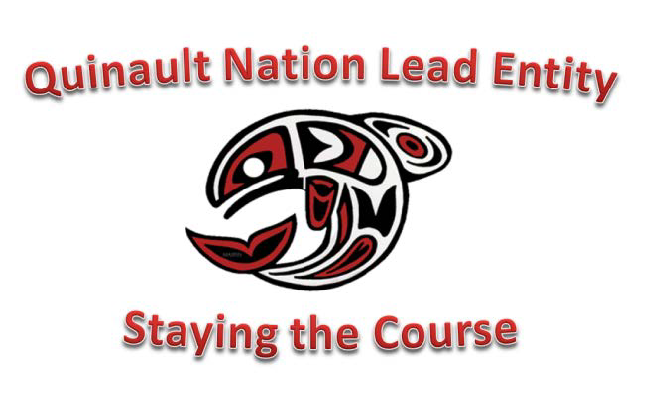 Quinault Nation Lead Entity – Project Information FormPlease provide as much of the information about your project as you can.Please refer to the WRIA 21 Queets/Quinault Salmon Habitat Recovery Strategy to help complete the form.If you have questions or need help to complete the form, please contact the lead entity coordinator.Please return your completed form to the lead entity coordinator by email no later than February 12, 2021 to be eligible for the 2021 Salmon Recovery Funding Board Grant Round.Figures.Figure 1. Planning area/project site map hereFigure 2. Provide photo hereFigure 3. Provide photo hereFigure 4. Provide photo hereSECTION 1: PROJECT INFORMATIONSECTION 1: PROJECT INFORMATIONSECTION 1: PROJECT INFORMATIONSECTION 1: PROJECT INFORMATIONProject Name: Project Name: Project Type: 1) Acquisition, 2) Restoration, 3) Planning (Assessment, Designs, Inventories, and Studies), or 4) CombinationProject Type: 1) Acquisition, 2) Restoration, 3) Planning (Assessment, Designs, Inventories, and Studies), or 4) CombinationProject Sponsor:Project Sponsor:Project Contact (name, phone, email):Project Contact (name, phone, email):Lead Entity Coordinator:Lead Entity Coordinator:Bill Armstrong (360) 276-8211 Ext 7240barmstro@quinault.org Bill Armstrong (360) 276-8211 Ext 7240barmstro@quinault.org Basin/Watershed:Basin/Watershed:Sub-watershed:Sub-watershed:Stream Name/WRIA Stream Number:Stream Name/WRIA Stream Number:Project Location (latitude/longitude):Project Location (latitude/longitude):Start/End Date (i.e. 12/2021 – 9/2023):Start/End Date (i.e. 12/2021 – 9/2023):Total Project Cost Estimate:Total Project Cost Estimate:Project Description:Include 1) project location, 2) overall goal, 3) primary habitat type, 4) priority (target) species, and 5) describe what will be acquired, restored, assessed, designed and/or inventoried.Project Description:Include 1) project location, 2) overall goal, 3) primary habitat type, 4) priority (target) species, and 5) describe what will be acquired, restored, assessed, designed and/or inventoried.SECTION 2: CURRENT PROJECT STATUSSECTION 2: CURRENT PROJECT STATUSSECTION 2: CURRENT PROJECT STATUSSECTION 2: CURRENT PROJECT STATUSCompletedFeasibility pendingConceptualLand acquisition completedConstruction completedMonitoringDesign completedPermitting completedFeasibility completedXProposedSECTION 3: LIMITING FACTORS (LIMITING CONDITIONS)SECTION 3: LIMITING FACTORS (LIMITING CONDITIONS)SECTION 3: LIMITING FACTORS (LIMITING CONDITIONS)SECTION 3: LIMITING FACTORS (LIMITING CONDITIONS)Biological ProcessesStreamflowChannel structure and complexityWater qualityEstuarine and nearshore marineLake habitatFish passageEstuarine habitatFloodplain connectivity/functionNearshore habitatRiparian conditionSedimentLWD recruitmentNon-habitat Limiting Factors: _____________________Stream substrateOther/Unknown: ___________________________________SECTION 4: SPECIES BENEFITTINGSECTION 4: SPECIES BENEFITTINGSECTION 4: SPECIES BENEFITTINGSECTION 4: SPECIES BENEFITTINGDolly Varden/Bull TroutPinkChinookRainbowChumSockeyeCohoSteelheadCutthroatPacific LampreySECTION 5: HABITAT TYPESECTION 5: HABITAT TYPESECTION 5: HABITAT TYPESECTION 5: HABITAT TYPEEstuary (River Delta)Nearshore (Beaches)InstreamNearshore (Embayment)Off-Channel (i.e. side channels, off-channel ponds)Nearshore (Rocky Coast)LakeUplandWetlandOther: ________________________________________________Riparian/FloodplainOther: ________________________________________________SECTION 6: PROJECT ELEMENTS OR PHASESECTION 6: PROJECT ELEMENTS OR PHASESECTION 6: PROJECT ELEMENTS OR PHASESECTION 6: PROJECT ELEMENTS OR PHASEFeasibilityConstructionAssessmentInvasive Plant Survey/TreatmentInventoryPlanting OperationsSurveyMonitoring and Adaptive ManagementDesignLand Appraisal/AcquisitionMaterials ProcurementEducation and OutreachPermitting and ConsultationOther: _______________________________________________SECTION 7: DETAILED PROJECT INFORMATIONSECTION 7: DETAILED PROJECT INFORMATIONSECTION 7: DETAILED PROJECT INFORMATIONSECTION 7: DETAILED PROJECT INFORMATIONList project Goals, Objectives, and Deliverables:Please refer to QINLE WRIA 21 Queets/Quinault Salmon Habitat Recovery Strategy for help with goals and objectives for your proposed project. Please contact your LEC for assistance if needed.List project Goals, Objectives, and Deliverables:Please refer to QINLE WRIA 21 Queets/Quinault Salmon Habitat Recovery Strategy for help with goals and objectives for your proposed project. Please contact your LEC for assistance if needed.Goals:Objectives:Deliverables:Goals:Objectives:Deliverables:List Funding Source(s) and dollar amounts:List Funding Source(s) and dollar amounts:Budget Details:(List Task titles, Timelines, and Costs)Budget Details:(List Task titles, Timelines, and Costs)List Partner(s):List Partner(s):List Landowner(s):List Landowner(s):Property Reference Source:	Property Reference Source:	Properties: List Parcel/Allotment Number(s)Properties: List Parcel/Allotment Number(s)Number of Jobs Benefitting:Number of Jobs Benefitting:Number of Landowners Benefitting:Number of Landowners Benefitting:SECTION 8: OTHER RESOURCE BENEFITSSECTION 8: OTHER RESOURCE BENEFITSSECTION 8: OTHER RESOURCE BENEFITSSECTION 8: OTHER RESOURCE BENEFITSBank erosionInfrastructure protectionChannel migration Infrastructure improvementStorm water runoffImproved accessRoad maintenanceLandowner assistance/compensationFloodingInnovative approach/methodPublic safetyOther: _______________________________________________SECTION 9: SUPPORTING MATERIALSSECTION 9: SUPPORTING MATERIALSSECTION 9: SUPPORTING MATERIALSSECTION 9: SUPPORTING MATERIALSList of documents:List of documents:WRIA 21 Queets/Quinault Salmon Habitat Recovery Strategy (QINLE 2011)WRIA 21 Queets/Quinault Salmon Habitat Recovery Strategy (QINLE 2011)Attach project location map and photos below:Attach project location map and photos below: